Безопасный интернет для школьников 
младших классов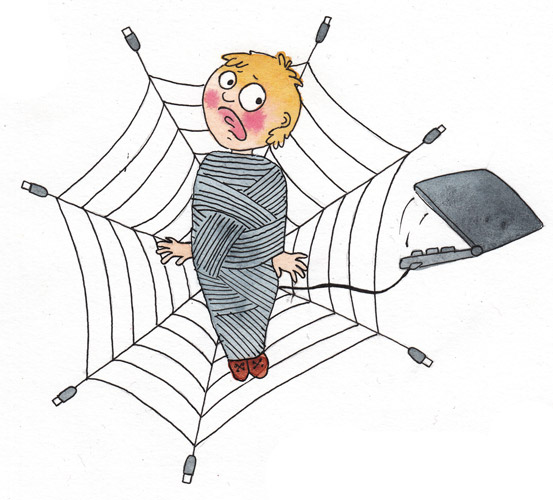 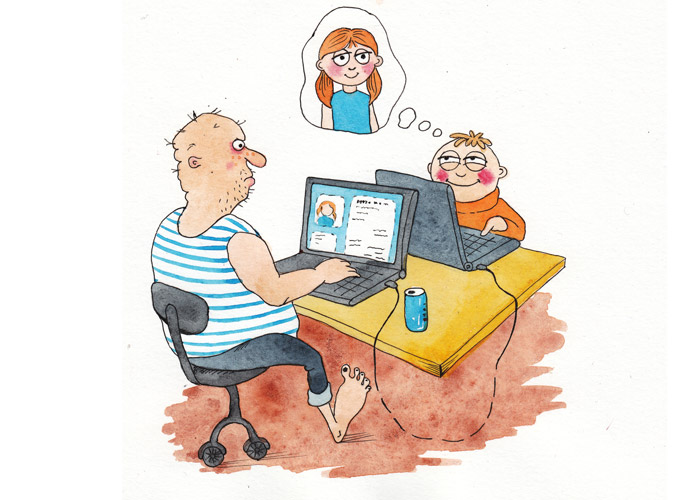 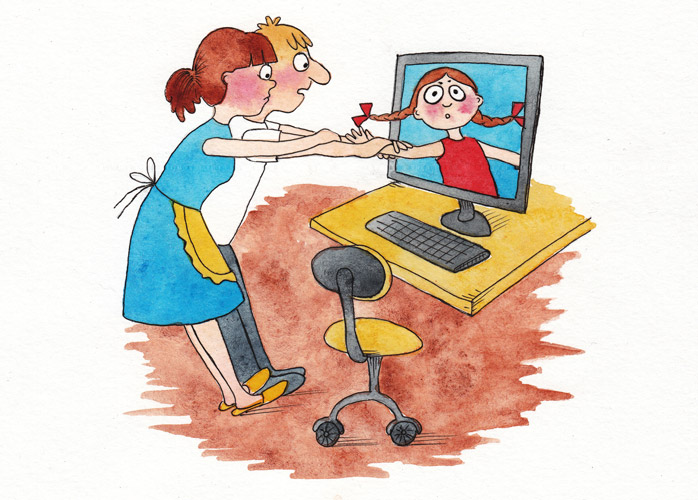 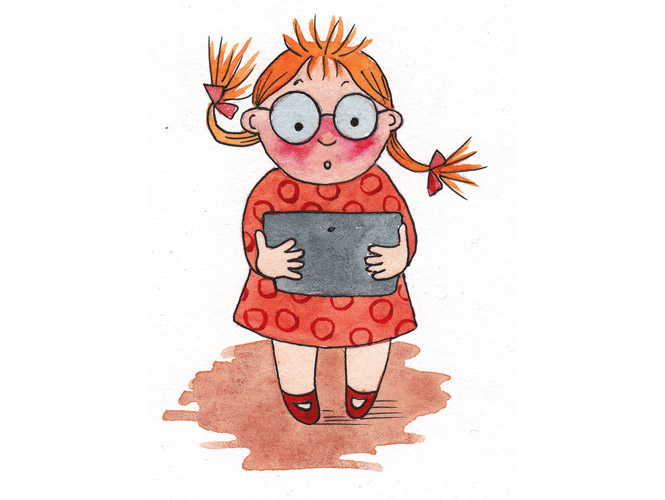 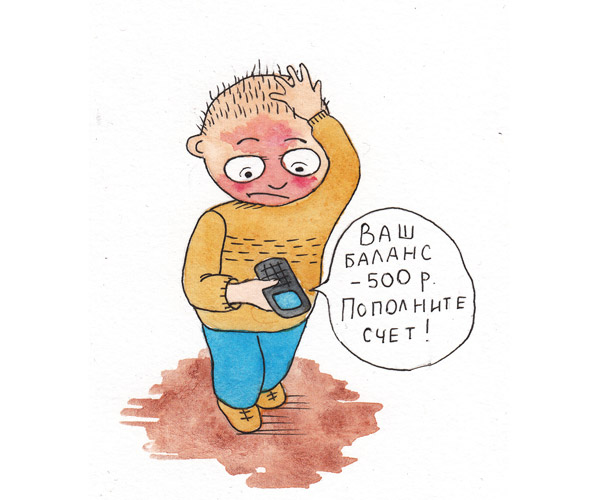 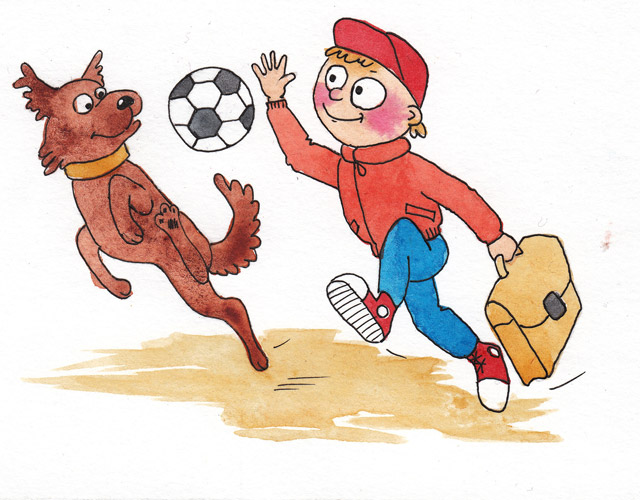 